Afleveringsdocument voor een mobiliteitshulpmiddel Afleveringsdocument voor een mobiliteitshulpmiddel Afleveringsdocument voor een mobiliteitshulpmiddel Afleveringsdocument voor een mobiliteitshulpmiddel Afleveringsdocument voor een mobiliteitshulpmiddel Afleveringsdocument voor een mobiliteitshulpmiddel Afleveringsdocument voor een mobiliteitshulpmiddel Afleveringsdocument voor een mobiliteitshulpmiddel Afleveringsdocument voor een mobiliteitshulpmiddel Afleveringsdocument voor een mobiliteitshulpmiddel Afleveringsdocument voor een mobiliteitshulpmiddel Afleveringsdocument voor een mobiliteitshulpmiddel Afleveringsdocument voor een mobiliteitshulpmiddel Afleveringsdocument voor een mobiliteitshulpmiddel Afleveringsdocument voor een mobiliteitshulpmiddel AD versie 3 – 01 januari 2023AD versie 3 – 01 januari 2023AD versie 3 – 01 januari 2023////////////////////////////////////////////////////////////////////////////////////////////////////////////////////////////////////////////////////////////////////////////////////////////////////////////////////////////////////////////////////////////////////////////////////////////////////////////////////////////////////////////////////////////////////////////////////////////////////////////////////////////////////////////////////////////////////////////////////////////////////////////////////////////////////////////////////////////////////////////////////////////////////////////////////////////////////////////////////////////////////////////////////////////////////////////////////////////////////////////////////////////////////////////////////////////////////////////////////////////////////////////////////////////////////////////////////////////////////////////////////////////////////////////////////////////////////////////////////////////////////////////////////////////////////////////////////////////////////////////////////////////////////////////////////////////////////////////////////////////////////////////////////////////////////////////////////////////////////////////////////////////////////////////////////////////////////////////////////////////////////////////////////////////////////////////////////////////////////////////////////////////////////////////////////////////////////////////////////////////////////////////////////////////////////////////////////////////////////////////////////////////////////////////////////////////////////////////////////////////////////////////////////////////////////////////////////////////////////////////////////////////////////////////////////////////////////////////////////////////////////////////////////////////////////////////////////////////////////////////////////////////////////////////////////////////////////////////////////////////////////////////////////////////////////////////////////////////////////////////////////////////////////////////////////////////////////////////////////////////////////////////////////////////////////////////////////////////////////////////////////////////////////////////////////////////////////////////////////////////////////////////////////////////////////////////////////////////////////////////////////////////////////////////////////////////////////////////////////////////////////////////////////////////////////////////////////////////////////////////////////////////////////////////////////////////////////////////////////////////////////////////////////////////////////////////////////////////////////////////////////////////////////////////////////////////////////////////////////////////////////////////////////////////////////////////////////////////////////////////////////////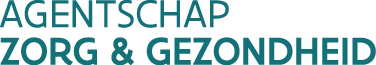 Vlaamse sociale bescherming www.vlaamsesocialebescherming.beVlaamse sociale bescherming www.vlaamsesocialebescherming.beVlaamse sociale bescherming www.vlaamsesocialebescherming.beVlaamse sociale bescherming www.vlaamsesocialebescherming.beVlaamse sociale bescherming www.vlaamsesocialebescherming.beVlaamse sociale bescherming www.vlaamsesocialebescherming.beVlaamse sociale bescherming www.vlaamsesocialebescherming.beVlaamse sociale bescherming www.vlaamsesocialebescherming.beVlaamse sociale bescherming www.vlaamsesocialebescherming.beVlaamse sociale bescherming www.vlaamsesocialebescherming.beVlaamse sociale bescherming www.vlaamsesocialebescherming.beVlaamse sociale bescherming www.vlaamsesocialebescherming.beVlaamse sociale bescherming www.vlaamsesocialebescherming.beVlaamse sociale bescherming www.vlaamsesocialebescherming.beVlaamse sociale bescherming www.vlaamsesocialebescherming.beVlaamse sociale bescherming www.vlaamsesocialebescherming.beVlaamse sociale bescherming www.vlaamsesocialebescherming.beVlaamse sociale bescherming www.vlaamsesocialebescherming.beWaarvoor dient dit document?Met de ondertekening van dit document bevestigt de gebruiker dat de orthopedisch technoloog mobiliteitshulpmiddelen, vermeld in luik B, het mobiliteitshulpmiddel en de aanpassingen, zoals vermeld in luik C, heeft afgeleverd.Wie ondertekent dit document?Het document wordt ondertekend door de gebruiker die het mobiliteitshulpmiddel en aanpassingen heeft ontvangen of zijn vertegenwoordiger en de orthopedisch technoloog mobiliteitshulpmiddelen die het mobiliteitshulpmiddel heeft afgeleverd.  Aan wie bezorgt u dit document?De orthopedisch technoloog mobiliteitshulpmiddelen dient het afleveringsdocument digitaal in bij de zorgkas van de gebruiker. Het papieren document dient bewaard te blijven bij de orthopedisch technoloog mobiliteitshulpmiddelen. Een kopie van het document wordt aan de gebruiker bezorgd.Waarvoor dient dit document?Met de ondertekening van dit document bevestigt de gebruiker dat de orthopedisch technoloog mobiliteitshulpmiddelen, vermeld in luik B, het mobiliteitshulpmiddel en de aanpassingen, zoals vermeld in luik C, heeft afgeleverd.Wie ondertekent dit document?Het document wordt ondertekend door de gebruiker die het mobiliteitshulpmiddel en aanpassingen heeft ontvangen of zijn vertegenwoordiger en de orthopedisch technoloog mobiliteitshulpmiddelen die het mobiliteitshulpmiddel heeft afgeleverd.  Aan wie bezorgt u dit document?De orthopedisch technoloog mobiliteitshulpmiddelen dient het afleveringsdocument digitaal in bij de zorgkas van de gebruiker. Het papieren document dient bewaard te blijven bij de orthopedisch technoloog mobiliteitshulpmiddelen. Een kopie van het document wordt aan de gebruiker bezorgd.Waarvoor dient dit document?Met de ondertekening van dit document bevestigt de gebruiker dat de orthopedisch technoloog mobiliteitshulpmiddelen, vermeld in luik B, het mobiliteitshulpmiddel en de aanpassingen, zoals vermeld in luik C, heeft afgeleverd.Wie ondertekent dit document?Het document wordt ondertekend door de gebruiker die het mobiliteitshulpmiddel en aanpassingen heeft ontvangen of zijn vertegenwoordiger en de orthopedisch technoloog mobiliteitshulpmiddelen die het mobiliteitshulpmiddel heeft afgeleverd.  Aan wie bezorgt u dit document?De orthopedisch technoloog mobiliteitshulpmiddelen dient het afleveringsdocument digitaal in bij de zorgkas van de gebruiker. Het papieren document dient bewaard te blijven bij de orthopedisch technoloog mobiliteitshulpmiddelen. Een kopie van het document wordt aan de gebruiker bezorgd.Waarvoor dient dit document?Met de ondertekening van dit document bevestigt de gebruiker dat de orthopedisch technoloog mobiliteitshulpmiddelen, vermeld in luik B, het mobiliteitshulpmiddel en de aanpassingen, zoals vermeld in luik C, heeft afgeleverd.Wie ondertekent dit document?Het document wordt ondertekend door de gebruiker die het mobiliteitshulpmiddel en aanpassingen heeft ontvangen of zijn vertegenwoordiger en de orthopedisch technoloog mobiliteitshulpmiddelen die het mobiliteitshulpmiddel heeft afgeleverd.  Aan wie bezorgt u dit document?De orthopedisch technoloog mobiliteitshulpmiddelen dient het afleveringsdocument digitaal in bij de zorgkas van de gebruiker. Het papieren document dient bewaard te blijven bij de orthopedisch technoloog mobiliteitshulpmiddelen. Een kopie van het document wordt aan de gebruiker bezorgd.Waarvoor dient dit document?Met de ondertekening van dit document bevestigt de gebruiker dat de orthopedisch technoloog mobiliteitshulpmiddelen, vermeld in luik B, het mobiliteitshulpmiddel en de aanpassingen, zoals vermeld in luik C, heeft afgeleverd.Wie ondertekent dit document?Het document wordt ondertekend door de gebruiker die het mobiliteitshulpmiddel en aanpassingen heeft ontvangen of zijn vertegenwoordiger en de orthopedisch technoloog mobiliteitshulpmiddelen die het mobiliteitshulpmiddel heeft afgeleverd.  Aan wie bezorgt u dit document?De orthopedisch technoloog mobiliteitshulpmiddelen dient het afleveringsdocument digitaal in bij de zorgkas van de gebruiker. Het papieren document dient bewaard te blijven bij de orthopedisch technoloog mobiliteitshulpmiddelen. Een kopie van het document wordt aan de gebruiker bezorgd.Waarvoor dient dit document?Met de ondertekening van dit document bevestigt de gebruiker dat de orthopedisch technoloog mobiliteitshulpmiddelen, vermeld in luik B, het mobiliteitshulpmiddel en de aanpassingen, zoals vermeld in luik C, heeft afgeleverd.Wie ondertekent dit document?Het document wordt ondertekend door de gebruiker die het mobiliteitshulpmiddel en aanpassingen heeft ontvangen of zijn vertegenwoordiger en de orthopedisch technoloog mobiliteitshulpmiddelen die het mobiliteitshulpmiddel heeft afgeleverd.  Aan wie bezorgt u dit document?De orthopedisch technoloog mobiliteitshulpmiddelen dient het afleveringsdocument digitaal in bij de zorgkas van de gebruiker. Het papieren document dient bewaard te blijven bij de orthopedisch technoloog mobiliteitshulpmiddelen. Een kopie van het document wordt aan de gebruiker bezorgd.Waarvoor dient dit document?Met de ondertekening van dit document bevestigt de gebruiker dat de orthopedisch technoloog mobiliteitshulpmiddelen, vermeld in luik B, het mobiliteitshulpmiddel en de aanpassingen, zoals vermeld in luik C, heeft afgeleverd.Wie ondertekent dit document?Het document wordt ondertekend door de gebruiker die het mobiliteitshulpmiddel en aanpassingen heeft ontvangen of zijn vertegenwoordiger en de orthopedisch technoloog mobiliteitshulpmiddelen die het mobiliteitshulpmiddel heeft afgeleverd.  Aan wie bezorgt u dit document?De orthopedisch technoloog mobiliteitshulpmiddelen dient het afleveringsdocument digitaal in bij de zorgkas van de gebruiker. Het papieren document dient bewaard te blijven bij de orthopedisch technoloog mobiliteitshulpmiddelen. Een kopie van het document wordt aan de gebruiker bezorgd.Waarvoor dient dit document?Met de ondertekening van dit document bevestigt de gebruiker dat de orthopedisch technoloog mobiliteitshulpmiddelen, vermeld in luik B, het mobiliteitshulpmiddel en de aanpassingen, zoals vermeld in luik C, heeft afgeleverd.Wie ondertekent dit document?Het document wordt ondertekend door de gebruiker die het mobiliteitshulpmiddel en aanpassingen heeft ontvangen of zijn vertegenwoordiger en de orthopedisch technoloog mobiliteitshulpmiddelen die het mobiliteitshulpmiddel heeft afgeleverd.  Aan wie bezorgt u dit document?De orthopedisch technoloog mobiliteitshulpmiddelen dient het afleveringsdocument digitaal in bij de zorgkas van de gebruiker. Het papieren document dient bewaard te blijven bij de orthopedisch technoloog mobiliteitshulpmiddelen. Een kopie van het document wordt aan de gebruiker bezorgd.Waarvoor dient dit document?Met de ondertekening van dit document bevestigt de gebruiker dat de orthopedisch technoloog mobiliteitshulpmiddelen, vermeld in luik B, het mobiliteitshulpmiddel en de aanpassingen, zoals vermeld in luik C, heeft afgeleverd.Wie ondertekent dit document?Het document wordt ondertekend door de gebruiker die het mobiliteitshulpmiddel en aanpassingen heeft ontvangen of zijn vertegenwoordiger en de orthopedisch technoloog mobiliteitshulpmiddelen die het mobiliteitshulpmiddel heeft afgeleverd.  Aan wie bezorgt u dit document?De orthopedisch technoloog mobiliteitshulpmiddelen dient het afleveringsdocument digitaal in bij de zorgkas van de gebruiker. Het papieren document dient bewaard te blijven bij de orthopedisch technoloog mobiliteitshulpmiddelen. Een kopie van het document wordt aan de gebruiker bezorgd.Waarvoor dient dit document?Met de ondertekening van dit document bevestigt de gebruiker dat de orthopedisch technoloog mobiliteitshulpmiddelen, vermeld in luik B, het mobiliteitshulpmiddel en de aanpassingen, zoals vermeld in luik C, heeft afgeleverd.Wie ondertekent dit document?Het document wordt ondertekend door de gebruiker die het mobiliteitshulpmiddel en aanpassingen heeft ontvangen of zijn vertegenwoordiger en de orthopedisch technoloog mobiliteitshulpmiddelen die het mobiliteitshulpmiddel heeft afgeleverd.  Aan wie bezorgt u dit document?De orthopedisch technoloog mobiliteitshulpmiddelen dient het afleveringsdocument digitaal in bij de zorgkas van de gebruiker. Het papieren document dient bewaard te blijven bij de orthopedisch technoloog mobiliteitshulpmiddelen. Een kopie van het document wordt aan de gebruiker bezorgd.Waarvoor dient dit document?Met de ondertekening van dit document bevestigt de gebruiker dat de orthopedisch technoloog mobiliteitshulpmiddelen, vermeld in luik B, het mobiliteitshulpmiddel en de aanpassingen, zoals vermeld in luik C, heeft afgeleverd.Wie ondertekent dit document?Het document wordt ondertekend door de gebruiker die het mobiliteitshulpmiddel en aanpassingen heeft ontvangen of zijn vertegenwoordiger en de orthopedisch technoloog mobiliteitshulpmiddelen die het mobiliteitshulpmiddel heeft afgeleverd.  Aan wie bezorgt u dit document?De orthopedisch technoloog mobiliteitshulpmiddelen dient het afleveringsdocument digitaal in bij de zorgkas van de gebruiker. Het papieren document dient bewaard te blijven bij de orthopedisch technoloog mobiliteitshulpmiddelen. Een kopie van het document wordt aan de gebruiker bezorgd.Waarvoor dient dit document?Met de ondertekening van dit document bevestigt de gebruiker dat de orthopedisch technoloog mobiliteitshulpmiddelen, vermeld in luik B, het mobiliteitshulpmiddel en de aanpassingen, zoals vermeld in luik C, heeft afgeleverd.Wie ondertekent dit document?Het document wordt ondertekend door de gebruiker die het mobiliteitshulpmiddel en aanpassingen heeft ontvangen of zijn vertegenwoordiger en de orthopedisch technoloog mobiliteitshulpmiddelen die het mobiliteitshulpmiddel heeft afgeleverd.  Aan wie bezorgt u dit document?De orthopedisch technoloog mobiliteitshulpmiddelen dient het afleveringsdocument digitaal in bij de zorgkas van de gebruiker. Het papieren document dient bewaard te blijven bij de orthopedisch technoloog mobiliteitshulpmiddelen. Een kopie van het document wordt aan de gebruiker bezorgd.Waarvoor dient dit document?Met de ondertekening van dit document bevestigt de gebruiker dat de orthopedisch technoloog mobiliteitshulpmiddelen, vermeld in luik B, het mobiliteitshulpmiddel en de aanpassingen, zoals vermeld in luik C, heeft afgeleverd.Wie ondertekent dit document?Het document wordt ondertekend door de gebruiker die het mobiliteitshulpmiddel en aanpassingen heeft ontvangen of zijn vertegenwoordiger en de orthopedisch technoloog mobiliteitshulpmiddelen die het mobiliteitshulpmiddel heeft afgeleverd.  Aan wie bezorgt u dit document?De orthopedisch technoloog mobiliteitshulpmiddelen dient het afleveringsdocument digitaal in bij de zorgkas van de gebruiker. Het papieren document dient bewaard te blijven bij de orthopedisch technoloog mobiliteitshulpmiddelen. Een kopie van het document wordt aan de gebruiker bezorgd.Waarvoor dient dit document?Met de ondertekening van dit document bevestigt de gebruiker dat de orthopedisch technoloog mobiliteitshulpmiddelen, vermeld in luik B, het mobiliteitshulpmiddel en de aanpassingen, zoals vermeld in luik C, heeft afgeleverd.Wie ondertekent dit document?Het document wordt ondertekend door de gebruiker die het mobiliteitshulpmiddel en aanpassingen heeft ontvangen of zijn vertegenwoordiger en de orthopedisch technoloog mobiliteitshulpmiddelen die het mobiliteitshulpmiddel heeft afgeleverd.  Aan wie bezorgt u dit document?De orthopedisch technoloog mobiliteitshulpmiddelen dient het afleveringsdocument digitaal in bij de zorgkas van de gebruiker. Het papieren document dient bewaard te blijven bij de orthopedisch technoloog mobiliteitshulpmiddelen. Een kopie van het document wordt aan de gebruiker bezorgd.Waarvoor dient dit document?Met de ondertekening van dit document bevestigt de gebruiker dat de orthopedisch technoloog mobiliteitshulpmiddelen, vermeld in luik B, het mobiliteitshulpmiddel en de aanpassingen, zoals vermeld in luik C, heeft afgeleverd.Wie ondertekent dit document?Het document wordt ondertekend door de gebruiker die het mobiliteitshulpmiddel en aanpassingen heeft ontvangen of zijn vertegenwoordiger en de orthopedisch technoloog mobiliteitshulpmiddelen die het mobiliteitshulpmiddel heeft afgeleverd.  Aan wie bezorgt u dit document?De orthopedisch technoloog mobiliteitshulpmiddelen dient het afleveringsdocument digitaal in bij de zorgkas van de gebruiker. Het papieren document dient bewaard te blijven bij de orthopedisch technoloog mobiliteitshulpmiddelen. Een kopie van het document wordt aan de gebruiker bezorgd.Waarvoor dient dit document?Met de ondertekening van dit document bevestigt de gebruiker dat de orthopedisch technoloog mobiliteitshulpmiddelen, vermeld in luik B, het mobiliteitshulpmiddel en de aanpassingen, zoals vermeld in luik C, heeft afgeleverd.Wie ondertekent dit document?Het document wordt ondertekend door de gebruiker die het mobiliteitshulpmiddel en aanpassingen heeft ontvangen of zijn vertegenwoordiger en de orthopedisch technoloog mobiliteitshulpmiddelen die het mobiliteitshulpmiddel heeft afgeleverd.  Aan wie bezorgt u dit document?De orthopedisch technoloog mobiliteitshulpmiddelen dient het afleveringsdocument digitaal in bij de zorgkas van de gebruiker. Het papieren document dient bewaard te blijven bij de orthopedisch technoloog mobiliteitshulpmiddelen. Een kopie van het document wordt aan de gebruiker bezorgd.Waarvoor dient dit document?Met de ondertekening van dit document bevestigt de gebruiker dat de orthopedisch technoloog mobiliteitshulpmiddelen, vermeld in luik B, het mobiliteitshulpmiddel en de aanpassingen, zoals vermeld in luik C, heeft afgeleverd.Wie ondertekent dit document?Het document wordt ondertekend door de gebruiker die het mobiliteitshulpmiddel en aanpassingen heeft ontvangen of zijn vertegenwoordiger en de orthopedisch technoloog mobiliteitshulpmiddelen die het mobiliteitshulpmiddel heeft afgeleverd.  Aan wie bezorgt u dit document?De orthopedisch technoloog mobiliteitshulpmiddelen dient het afleveringsdocument digitaal in bij de zorgkas van de gebruiker. Het papieren document dient bewaard te blijven bij de orthopedisch technoloog mobiliteitshulpmiddelen. Een kopie van het document wordt aan de gebruiker bezorgd.Waarvoor dient dit document?Met de ondertekening van dit document bevestigt de gebruiker dat de orthopedisch technoloog mobiliteitshulpmiddelen, vermeld in luik B, het mobiliteitshulpmiddel en de aanpassingen, zoals vermeld in luik C, heeft afgeleverd.Wie ondertekent dit document?Het document wordt ondertekend door de gebruiker die het mobiliteitshulpmiddel en aanpassingen heeft ontvangen of zijn vertegenwoordiger en de orthopedisch technoloog mobiliteitshulpmiddelen die het mobiliteitshulpmiddel heeft afgeleverd.  Aan wie bezorgt u dit document?De orthopedisch technoloog mobiliteitshulpmiddelen dient het afleveringsdocument digitaal in bij de zorgkas van de gebruiker. Het papieren document dient bewaard te blijven bij de orthopedisch technoloog mobiliteitshulpmiddelen. Een kopie van het document wordt aan de gebruiker bezorgd.////////////////////////////////////////////////////////////////////////////////////////////////////////////////////////////////////////////////////////////////////////////////////////////////////////////////////////////////////////////////////////////////////////////////////////////////////////////////////////////////////////////////////////////////////////////////////////////////////////////////////////////////////////////////////////////////////////////////////////////////////////////////////////////////////////////////////////////////////////////////////////////////////////////////////////////////////////////////////////////////////////////////////////////////////////////////////////////////////////////////////////////////////////////////////////////////////////////////////////////////////////////////////////////////////////////////////////////////////////////////////////////////////////////////////////////////////////////////////////////////////////////////////////////////////////////////////////////////////////////////////////////////////////////////////////////////////////////////////////////////////////////////////////////////////////////////////////////////////////////////////////////////////////////////////////////////////////////////////////////////////////////////////////////////////////////////////////////////////////////////////////////////////////////////////////////////////////////////////////////////////////////////////////////////////////////////////////////////////////////////////////////////////////////////////////////////////////////////////////////////////////////////////////////////////////////////////////////////////////////////////////////////////////////////////////////////////////////////////////////////////////////////////////////////////////////////////////////////////////////////////////////////////////////////////////////////////////////////////////////////////////////////////////////////////////////////////////////////////////////////////////////////////////////////////////////////////////////////////////////////////////////////////////////////////////////////////////////////////////////////////////////////////////////////////////////////////////////////////////////////////////////////////////////////////////////////////////////////////////////////////////////////////////////////////////////////////////////////////////////////////////////////////////////////////////////////////////////////////////////////////////////////////////////////////////////////////////////////////////////////////////////////////////////////////////////////////////////////////////////////////////////////////////////////////////////////////////////////////////////////////////////////////////////////////////////////////////////////////////////////////////Luik A: identificatie van de gebruikerLuik A: identificatie van de gebruikerLuik A: identificatie van de gebruikerLuik A: identificatie van de gebruikerLuik A: identificatie van de gebruikerLuik A: identificatie van de gebruikerLuik A: identificatie van de gebruikerLuik A: identificatie van de gebruikerLuik A: identificatie van de gebruikerLuik A: identificatie van de gebruikerLuik A: identificatie van de gebruikerLuik A: identificatie van de gebruikerLuik A: identificatie van de gebruikerLuik A: identificatie van de gebruikerLuik A: identificatie van de gebruikerLuik A: identificatie van de gebruikerLuik A: identificatie van de gebruikerLuik A: identificatie van de gebruiker1Vul hieronder de gegevens in van de gebruiker waarvoor het afleveringsdocument wordt opgemaaktVul hieronder de gegevens in van de gebruiker waarvoor het afleveringsdocument wordt opgemaaktVul hieronder de gegevens in van de gebruiker waarvoor het afleveringsdocument wordt opgemaaktVul hieronder de gegevens in van de gebruiker waarvoor het afleveringsdocument wordt opgemaaktVul hieronder de gegevens in van de gebruiker waarvoor het afleveringsdocument wordt opgemaaktVul hieronder de gegevens in van de gebruiker waarvoor het afleveringsdocument wordt opgemaaktVul hieronder de gegevens in van de gebruiker waarvoor het afleveringsdocument wordt opgemaaktVul hieronder de gegevens in van de gebruiker waarvoor het afleveringsdocument wordt opgemaaktVul hieronder de gegevens in van de gebruiker waarvoor het afleveringsdocument wordt opgemaaktVul hieronder de gegevens in van de gebruiker waarvoor het afleveringsdocument wordt opgemaaktVul hieronder de gegevens in van de gebruiker waarvoor het afleveringsdocument wordt opgemaaktVul hieronder de gegevens in van de gebruiker waarvoor het afleveringsdocument wordt opgemaaktVul hieronder de gegevens in van de gebruiker waarvoor het afleveringsdocument wordt opgemaaktVul hieronder de gegevens in van de gebruiker waarvoor het afleveringsdocument wordt opgemaaktVul hieronder de gegevens in van de gebruiker waarvoor het afleveringsdocument wordt opgemaaktVul hieronder de gegevens in van de gebruiker waarvoor het afleveringsdocument wordt opgemaaktVul hieronder de gegevens in van de gebruiker waarvoor het afleveringsdocument wordt opgemaaktVul hieronder de gegevens in van de gebruiker waarvoor het afleveringsdocument wordt opgemaaktvoor- en achternaamvoor- en achternaamstraat en nummerstraat en nummerpostnummer en gemeentepostnummer en gemeentetelefoonnummertelefoonnummere-maile-mailrijksregisternummerrijksregisternummergeboortedatumgeboortedatumdagmaandmaandjaarLuik B: identificatie van de orthopedisch technoloog mobiliteitshulpmiddelen en de ondernemingLuik B: identificatie van de orthopedisch technoloog mobiliteitshulpmiddelen en de ondernemingLuik B: identificatie van de orthopedisch technoloog mobiliteitshulpmiddelen en de ondernemingLuik B: identificatie van de orthopedisch technoloog mobiliteitshulpmiddelen en de ondernemingLuik B: identificatie van de orthopedisch technoloog mobiliteitshulpmiddelen en de ondernemingLuik B: identificatie van de orthopedisch technoloog mobiliteitshulpmiddelen en de ondernemingLuik B: identificatie van de orthopedisch technoloog mobiliteitshulpmiddelen en de ondernemingLuik B: identificatie van de orthopedisch technoloog mobiliteitshulpmiddelen en de ondernemingLuik B: identificatie van de orthopedisch technoloog mobiliteitshulpmiddelen en de ondernemingLuik B: identificatie van de orthopedisch technoloog mobiliteitshulpmiddelen en de ondernemingLuik B: identificatie van de orthopedisch technoloog mobiliteitshulpmiddelen en de ondernemingLuik B: identificatie van de orthopedisch technoloog mobiliteitshulpmiddelen en de ondernemingLuik B: identificatie van de orthopedisch technoloog mobiliteitshulpmiddelen en de ondernemingLuik B: identificatie van de orthopedisch technoloog mobiliteitshulpmiddelen en de ondernemingLuik B: identificatie van de orthopedisch technoloog mobiliteitshulpmiddelen en de ondernemingLuik B: identificatie van de orthopedisch technoloog mobiliteitshulpmiddelen en de ondernemingLuik B: identificatie van de orthopedisch technoloog mobiliteitshulpmiddelen en de ondernemingLuik B: identificatie van de orthopedisch technoloog mobiliteitshulpmiddelen en de onderneming2Vul hieronder de gegevens in van de orthopedisch technoloog mobiliteitshulpmiddelen en de ondernemingVul hieronder de gegevens in van de orthopedisch technoloog mobiliteitshulpmiddelen en de ondernemingVul hieronder de gegevens in van de orthopedisch technoloog mobiliteitshulpmiddelen en de ondernemingVul hieronder de gegevens in van de orthopedisch technoloog mobiliteitshulpmiddelen en de ondernemingVul hieronder de gegevens in van de orthopedisch technoloog mobiliteitshulpmiddelen en de ondernemingVul hieronder de gegevens in van de orthopedisch technoloog mobiliteitshulpmiddelen en de ondernemingVul hieronder de gegevens in van de orthopedisch technoloog mobiliteitshulpmiddelen en de ondernemingVul hieronder de gegevens in van de orthopedisch technoloog mobiliteitshulpmiddelen en de ondernemingVul hieronder de gegevens in van de orthopedisch technoloog mobiliteitshulpmiddelen en de ondernemingVul hieronder de gegevens in van de orthopedisch technoloog mobiliteitshulpmiddelen en de ondernemingVul hieronder de gegevens in van de orthopedisch technoloog mobiliteitshulpmiddelen en de ondernemingVul hieronder de gegevens in van de orthopedisch technoloog mobiliteitshulpmiddelen en de ondernemingVul hieronder de gegevens in van de orthopedisch technoloog mobiliteitshulpmiddelen en de ondernemingVul hieronder de gegevens in van de orthopedisch technoloog mobiliteitshulpmiddelen en de ondernemingVul hieronder de gegevens in van de orthopedisch technoloog mobiliteitshulpmiddelen en de ondernemingVul hieronder de gegevens in van de orthopedisch technoloog mobiliteitshulpmiddelen en de ondernemingVul hieronder de gegevens in van de orthopedisch technoloog mobiliteitshulpmiddelen en de ondernemingVul hieronder de gegevens in van de orthopedisch technoloog mobiliteitshulpmiddelen en de ondernemingerkenningsnummererkenningsnummervoor- en achternaamvoor- en achternaamnaam van de ondernemingnaam van de ondernemingKBO nummerKBO nummeradres van de ondernemingadres van de ondernemingstraat en nummerstraat en nummerpostnummer en gemeentepostnummer en gemeentetelefoonnummertelefoonnummere-maile-mailLuik C: mobiliteitshulpmiddelen en/of aanpassingen die worden afgeleverdLuik C: mobiliteitshulpmiddelen en/of aanpassingen die worden afgeleverdLuik C: mobiliteitshulpmiddelen en/of aanpassingen die worden afgeleverdLuik C: mobiliteitshulpmiddelen en/of aanpassingen die worden afgeleverdLuik C: mobiliteitshulpmiddelen en/of aanpassingen die worden afgeleverdLuik C: mobiliteitshulpmiddelen en/of aanpassingen die worden afgeleverdLuik C: mobiliteitshulpmiddelen en/of aanpassingen die worden afgeleverdLuik C: mobiliteitshulpmiddelen en/of aanpassingen die worden afgeleverdLuik C: mobiliteitshulpmiddelen en/of aanpassingen die worden afgeleverdLuik C: mobiliteitshulpmiddelen en/of aanpassingen die worden afgeleverdLuik C: mobiliteitshulpmiddelen en/of aanpassingen die worden afgeleverdLuik C: mobiliteitshulpmiddelen en/of aanpassingen die worden afgeleverdLuik C: mobiliteitshulpmiddelen en/of aanpassingen die worden afgeleverdLuik C: mobiliteitshulpmiddelen en/of aanpassingen die worden afgeleverdLuik C: mobiliteitshulpmiddelen en/of aanpassingen die worden afgeleverdLuik C: mobiliteitshulpmiddelen en/of aanpassingen die worden afgeleverdLuik C: mobiliteitshulpmiddelen en/of aanpassingen die worden afgeleverdLuik C: mobiliteitshulpmiddelen en/of aanpassingen die worden afgeleverd3MOBILITEITSHULPMIDDEL OF AANPASSINGEN OPGENOMEN IN DE PRODUCTLIJST VSBMOBILITEITSHULPMIDDEL OF AANPASSINGEN OPGENOMEN IN DE PRODUCTLIJST VSBMOBILITEITSHULPMIDDEL OF AANPASSINGEN OPGENOMEN IN DE PRODUCTLIJST VSBMOBILITEITSHULPMIDDEL OF AANPASSINGEN OPGENOMEN IN DE PRODUCTLIJST VSBMOBILITEITSHULPMIDDEL OF AANPASSINGEN OPGENOMEN IN DE PRODUCTLIJST VSBMOBILITEITSHULPMIDDEL OF AANPASSINGEN OPGENOMEN IN DE PRODUCTLIJST VSBMOBILITEITSHULPMIDDEL OF AANPASSINGEN OPGENOMEN IN DE PRODUCTLIJST VSBMOBILITEITSHULPMIDDEL OF AANPASSINGEN OPGENOMEN IN DE PRODUCTLIJST VSBMOBILITEITSHULPMIDDEL OF AANPASSINGEN OPGENOMEN IN DE PRODUCTLIJST VSBMOBILITEITSHULPMIDDEL OF AANPASSINGEN OPGENOMEN IN DE PRODUCTLIJST VSBMOBILITEITSHULPMIDDEL OF AANPASSINGEN OPGENOMEN IN DE PRODUCTLIJST VSBMOBILITEITSHULPMIDDEL OF AANPASSINGEN OPGENOMEN IN DE PRODUCTLIJST VSBMOBILITEITSHULPMIDDEL OF AANPASSINGEN OPGENOMEN IN DE PRODUCTLIJST VSBMOBILITEITSHULPMIDDEL OF AANPASSINGEN OPGENOMEN IN DE PRODUCTLIJST VSBMOBILITEITSHULPMIDDEL OF AANPASSINGEN OPGENOMEN IN DE PRODUCTLIJST VSBMOBILITEITSHULPMIDDEL OF AANPASSINGEN OPGENOMEN IN DE PRODUCTLIJST VSBMOBILITEITSHULPMIDDEL OF AANPASSINGEN OPGENOMEN IN DE PRODUCTLIJST VSBMOBILITEITSHULPMIDDEL OF AANPASSINGEN OPGENOMEN IN DE PRODUCTLIJST VSBFabrikantFabrikantMerkMerkTypeTypeSerienummerSerienummerPrestatiecodePrestatiecodePrestatiecodePrestatiecodePrestatiecodeProductcodeProductcodeProductcodePublieksprijsPublieksprijsTegemoetkomingVSBTegemoetkomingVSBSupplementMobiliteitshulpmiddelMobiliteitshulpmiddelMobiliteitshulpmiddelAanpassing onderste ledematen Aanpassing onderste ledematen Aanpassing onderste ledematen Aanpassing bovenste ledematen Aanpassing bovenste ledematen Aanpassing bovenste ledematen Aanpassing zithoudingAanpassing zithoudingAanpassing zithoudingAanpassing veiligheidAanpassing veiligheidAanpassing veiligheidAanpassing besturing/aandrijvingAanpassing besturing/aandrijvingAanpassing besturing/aandrijvingBijzondere aanpassingenBijzondere aanpassingenBijzondere aanpassingenZitkussen ter preventie van doorzitwondenZitkussen ter preventie van doorzitwondenZitkussen ter preventie van doorzitwondenModulaire ziteenheidModulaire ziteenheidModulaire ziteenheidModulair rugsysteemModulair rugsysteemModulair rugsysteemElektronische hoepelondersteuning voor de manuele rolstoelElektronische hoepelondersteuning voor de manuele rolstoelElektronische hoepelondersteuning voor de manuele rolstoelOnderhoud en herstellingOnderhoud en herstellingOnderhoud en herstellingBTC prestaties TotalenBTC prestaties TotalenBTC prestaties TotalenForfaitaire tegemoetkomingForfaitaire tegemoetkomingForfaitaire tegemoetkoming44MOBILITEITSHULPMIDDEL OF AANPASSINGEN OF MAATWERK NIET OPGENOMEN IN DE PRODUCTLIJST VSBMOBILITEITSHULPMIDDEL OF AANPASSINGEN OF MAATWERK NIET OPGENOMEN IN DE PRODUCTLIJST VSBMOBILITEITSHULPMIDDEL OF AANPASSINGEN OF MAATWERK NIET OPGENOMEN IN DE PRODUCTLIJST VSBMOBILITEITSHULPMIDDEL OF AANPASSINGEN OF MAATWERK NIET OPGENOMEN IN DE PRODUCTLIJST VSBMOBILITEITSHULPMIDDEL OF AANPASSINGEN OF MAATWERK NIET OPGENOMEN IN DE PRODUCTLIJST VSBFabrikantFabrikantMerkMerkTypeTypeAanpassingen of maatwerkAanpassingen of maatwerkFactuurbedragFactuurbedragMobiliteitshulpmiddelMobiliteitshulpmiddelAanpassing onderste ledematen Aanpassing onderste ledematen Aanpassing bovenste ledematen Aanpassing bovenste ledematen Aanpassing zithoudingAanpassing zithoudingAanpassing veiligheidAanpassing veiligheidAanpassing besturing/aandrijvingAanpassing besturing/aandrijvingBijzondere aanpassingenBijzondere aanpassingenAndere individuele aanpassingen of maatwerkAndere individuele aanpassingen of maatwerkAndereAndereLuik D: ondertekening Luik D: ondertekening Luik D: ondertekening Luik D: ondertekening Luik D: ondertekening Luik D: ondertekening Luik D: ondertekening Luik D: ondertekening 5Orthopedisch technoloog mobiliteitshulpmiddelenOrthopedisch technoloog mobiliteitshulpmiddelenOrthopedisch technoloog mobiliteitshulpmiddelenOrthopedisch technoloog mobiliteitshulpmiddelenOrthopedisch technoloog mobiliteitshulpmiddelenOrthopedisch technoloog mobiliteitshulpmiddelenOrthopedisch technoloog mobiliteitshulpmiddelenOrthopedisch technoloog mobiliteitshulpmiddelenIk bevestig dat ik het mobiliteitshulpmiddel en aanpassingen, zoals vermeld in luik C, en waarvoor ik een aanvraag heb ingediend bij de zorgkas van de gebruiker, afgeleverd heb aan de gebruiker.Het voorgestelde hulpmiddel voldoet aan de in de bijlage I genoemde essentiële eisen van het KB van 18/03/1999 betreffende de medische hulpmiddelen.Ik bevestig dat ik het mobiliteitshulpmiddel en aanpassingen, zoals vermeld in luik C, en waarvoor ik een aanvraag heb ingediend bij de zorgkas van de gebruiker, afgeleverd heb aan de gebruiker.Het voorgestelde hulpmiddel voldoet aan de in de bijlage I genoemde essentiële eisen van het KB van 18/03/1999 betreffende de medische hulpmiddelen.Ik bevestig dat ik het mobiliteitshulpmiddel en aanpassingen, zoals vermeld in luik C, en waarvoor ik een aanvraag heb ingediend bij de zorgkas van de gebruiker, afgeleverd heb aan de gebruiker.Het voorgestelde hulpmiddel voldoet aan de in de bijlage I genoemde essentiële eisen van het KB van 18/03/1999 betreffende de medische hulpmiddelen.Ik bevestig dat ik het mobiliteitshulpmiddel en aanpassingen, zoals vermeld in luik C, en waarvoor ik een aanvraag heb ingediend bij de zorgkas van de gebruiker, afgeleverd heb aan de gebruiker.Het voorgestelde hulpmiddel voldoet aan de in de bijlage I genoemde essentiële eisen van het KB van 18/03/1999 betreffende de medische hulpmiddelen.Ik bevestig dat ik het mobiliteitshulpmiddel en aanpassingen, zoals vermeld in luik C, en waarvoor ik een aanvraag heb ingediend bij de zorgkas van de gebruiker, afgeleverd heb aan de gebruiker.Het voorgestelde hulpmiddel voldoet aan de in de bijlage I genoemde essentiële eisen van het KB van 18/03/1999 betreffende de medische hulpmiddelen.Ik bevestig dat ik het mobiliteitshulpmiddel en aanpassingen, zoals vermeld in luik C, en waarvoor ik een aanvraag heb ingediend bij de zorgkas van de gebruiker, afgeleverd heb aan de gebruiker.Het voorgestelde hulpmiddel voldoet aan de in de bijlage I genoemde essentiële eisen van het KB van 18/03/1999 betreffende de medische hulpmiddelen.Ik bevestig dat ik het mobiliteitshulpmiddel en aanpassingen, zoals vermeld in luik C, en waarvoor ik een aanvraag heb ingediend bij de zorgkas van de gebruiker, afgeleverd heb aan de gebruiker.Het voorgestelde hulpmiddel voldoet aan de in de bijlage I genoemde essentiële eisen van het KB van 18/03/1999 betreffende de medische hulpmiddelen.Ik bevestig dat ik het mobiliteitshulpmiddel en aanpassingen, zoals vermeld in luik C, en waarvoor ik een aanvraag heb ingediend bij de zorgkas van de gebruiker, afgeleverd heb aan de gebruiker.Het voorgestelde hulpmiddel voldoet aan de in de bijlage I genoemde essentiële eisen van het KB van 18/03/1999 betreffende de medische hulpmiddelen.datum van afleveringdagmaandjaarhandtekening6De gebruiker of zijn vertegenwoordigerDe gebruiker of zijn vertegenwoordigerDe gebruiker of zijn vertegenwoordigerDe gebruiker of zijn vertegenwoordigerDe gebruiker of zijn vertegenwoordigerDe gebruiker of zijn vertegenwoordigerDe gebruiker of zijn vertegenwoordigerDe gebruiker of zijn vertegenwoordigerIk bevestig dat ik het aangevraagde mobiliteitshulpmiddel en aanpassingen, vermeld in luik C, heb ontvangen.Ik ga akkoord dat het afleveringsdocument wordt doorgestuurd naar mijn zorgkas in het kader van een aanvraag voor een tegemoetkoming voor het aangevraagde mobiliteitshulpmiddel.Ik bevestig dat ik het aangevraagde mobiliteitshulpmiddel en aanpassingen, vermeld in luik C, heb ontvangen.Ik ga akkoord dat het afleveringsdocument wordt doorgestuurd naar mijn zorgkas in het kader van een aanvraag voor een tegemoetkoming voor het aangevraagde mobiliteitshulpmiddel.Ik bevestig dat ik het aangevraagde mobiliteitshulpmiddel en aanpassingen, vermeld in luik C, heb ontvangen.Ik ga akkoord dat het afleveringsdocument wordt doorgestuurd naar mijn zorgkas in het kader van een aanvraag voor een tegemoetkoming voor het aangevraagde mobiliteitshulpmiddel.Ik bevestig dat ik het aangevraagde mobiliteitshulpmiddel en aanpassingen, vermeld in luik C, heb ontvangen.Ik ga akkoord dat het afleveringsdocument wordt doorgestuurd naar mijn zorgkas in het kader van een aanvraag voor een tegemoetkoming voor het aangevraagde mobiliteitshulpmiddel.Ik bevestig dat ik het aangevraagde mobiliteitshulpmiddel en aanpassingen, vermeld in luik C, heb ontvangen.Ik ga akkoord dat het afleveringsdocument wordt doorgestuurd naar mijn zorgkas in het kader van een aanvraag voor een tegemoetkoming voor het aangevraagde mobiliteitshulpmiddel.Ik bevestig dat ik het aangevraagde mobiliteitshulpmiddel en aanpassingen, vermeld in luik C, heb ontvangen.Ik ga akkoord dat het afleveringsdocument wordt doorgestuurd naar mijn zorgkas in het kader van een aanvraag voor een tegemoetkoming voor het aangevraagde mobiliteitshulpmiddel.Ik bevestig dat ik het aangevraagde mobiliteitshulpmiddel en aanpassingen, vermeld in luik C, heb ontvangen.Ik ga akkoord dat het afleveringsdocument wordt doorgestuurd naar mijn zorgkas in het kader van een aanvraag voor een tegemoetkoming voor het aangevraagde mobiliteitshulpmiddel.Ik bevestig dat ik het aangevraagde mobiliteitshulpmiddel en aanpassingen, vermeld in luik C, heb ontvangen.Ik ga akkoord dat het afleveringsdocument wordt doorgestuurd naar mijn zorgkas in het kader van een aanvraag voor een tegemoetkoming voor het aangevraagde mobiliteitshulpmiddel.Ik ga akkoord met de supplementen te mijnen laste voor een totaalbedrag van       Euro.Ik ga akkoord met de supplementen te mijnen laste voor een totaalbedrag van       Euro.Ik ga akkoord met de supplementen te mijnen laste voor een totaalbedrag van       Euro.Ik ga akkoord met de supplementen te mijnen laste voor een totaalbedrag van       Euro.Ik ga akkoord met de supplementen te mijnen laste voor een totaalbedrag van       Euro.Ik ga akkoord met de supplementen te mijnen laste voor een totaalbedrag van       Euro.Ik ga akkoord met de supplementen te mijnen laste voor een totaalbedrag van       Euro.Ik ga akkoord met de supplementen te mijnen laste voor een totaalbedrag van       Euro.datumdagmaandjaarhandtekeningvoor- en achternaamGegevens van de vertegenwoordiger die tekent in naam van de gebruiker.Gegevens van de vertegenwoordiger die tekent in naam van de gebruiker.Gegevens van de vertegenwoordiger die tekent in naam van de gebruiker.Gegevens van de vertegenwoordiger die tekent in naam van de gebruiker.Gegevens van de vertegenwoordiger die tekent in naam van de gebruiker.Gegevens van de vertegenwoordiger die tekent in naam van de gebruiker.Gegevens van de vertegenwoordiger die tekent in naam van de gebruiker.Gegevens van de vertegenwoordiger die tekent in naam van de gebruiker.handtekeningvoor- en achternaamstraat en nummerpostnummer en gemeenterelatie met gebruiker